Publicado en Sevilla (Andalucía) el 02/02/2024 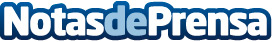 Repara tu Deuda Abogados cancela 53.000€ en Sevilla (Andalucía) con la Ley de Segunda OportunidadEl exonerado cayó en un estado de sobreendeudamiento como consecuencia de la crisis económica  Datos de contacto:David GuerreroResponsable de Prensa655956735Nota de prensa publicada en: https://www.notasdeprensa.es/repara-tu-deuda-abogados-cancela-53-000-en Categorias: Nacional Derecho Finanzas Andalucia http://www.notasdeprensa.es